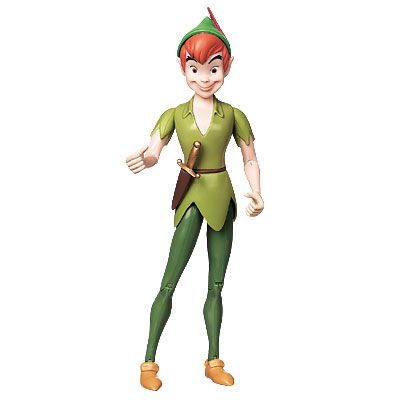     ŚNIADANIE                                                        OBIAD			                                       PODWIECZOREKPoniedziałek          1. twarożek, pomidor, szczypiorek	1. barszcz ukraiński z ziemniakami, fasolą, zabielany		    1. drożdżówka z jabłkiem25.11.2019              2. chleb miesz., masło 			2. łazanki  z mięsem i kiełbasą   	           		   2. kawa zbożowa z mlekiem                                  3. herbata z dzikiej róży  	  	3. kompot z wiśni                                                       owoce       	Alergeny:     mleko i prod.pochodne, gluten              seler, gluten, jajka, śladowo:gorczyca, soja,  mleko i prod.poch.        mleko i prod.pochodne, gluten  		  						  
 Wtorek	        1. z.mleczna z płatkami owsianymi       1. z.jarzynowa z ziemniakami, zabielana				   1. sorbet truskawkowy, twarożek26.11.2019	       2. bułka cynamonowa, masło, miód	2. gulasz segedyński z pieczywem mieszanym		   2. suchy wafel		        3. herbata z cytryną,  ½ gruszki		3. woda z cytryną, miodem i miętą                  mus gruszk.-jabłkowy                                                    	Alergeny:     mleko i prod.poch., gluten, jajka            seler, gluten, mleko i  prod. pochodne, śladowo: soja                        gluten, mleko i prod.pochodne Środa	                    1. szynka, jajko, liść sałaty		1. krupnik z ryżu, ziel. pietruszka		        		   1. koktajl jogurtowo-owocowy 27.11.2019	       2.	chleb graham, ziarno, masło 		2. udko drob., sos, ziemniaki, surówka z kap.pekiń., marchwi, 	   2. podpłomyki                                3. herbata owocowa, winogrona	    koperku z oliwą									3. kompot wieloowocowy                                      herbatniki                               Alergeny:   gluten, mleko i prod. pochodne, jajka	    seler, gluten, śladowo: gorczyca,soja, sezam	  gluten, mleko i prod.pochodneCzwartek	        1. płatki kukurydziane z mlekiem	1. rosół z zacierką, ziel.pietruszką			   	   1. banan 28.11.2019              2. bułka kajzerka, masło, ser żółty	2. schab dusz., sos, ziemniaki, pomidor z cebulka ziel.	   2. biszkopty
                                3. herbata napar,  ½ jabłka		3. woda z cytryną, miodem i miętą                       marchewka	                                                                 Alergeny:      mleko i prod.pochodne, gluten                seler, gluten, mleko i prod. pochodne          	                             gluten           Piątek		        1. kiełbaski drob. grzane, ogór. kisz	1. z.kalafiorowa z ziemniakami, zabielana	 		   	   1. rogal z twarożkiem29.11.2019	        2. chleb ze słonecznikiem, masłem	2. filet z miruny w jarzynach, ryż, warzywa na parze	 	   2. woda z cytryną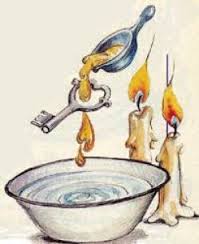         3. kawa zbożowa z mlekiem 		3. woda z cytryną, miodem i miętą                 	   		   3. winogronaAlergeny:     mleko i prod.pochodne, gluten                seler, mleko i prod.pochodne, gluten, jajka, ryba                             gluten, mleko i prod.pochodne,      
        	        śladowo: soja, laktoza                              							                            jajka	         									 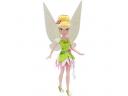                   ŚNIADANIE			                        OBIAD			                                   PODWIECZOREKPoniedziałek 	        1. pasta rybna, ogórek zielony		 1. jarzynowa z brukselką, ziemniakami, zabielana		 	   1. budyń02.12.2019              2. chleb mieszany, masło 	  	 2. fasolka po bretońsku z mięsem i kiełbasą, chleb miesz. 	   2. biszkopty
                                3. kawa zbożowa z mlekiem  	   	 3. kompot z malin		                                   ogórek ziel.		  	Alergeny:       gluten, ryby, jajka,               		    seler, gluten,  mleko i  prod. pochodne, śladowo:                           gluten, mleko i prod.pochodne,  
                                  mleko i prod.pochodne	     	      	    soja, gorczyca 					 śladowo: orzechy		Wtorek	        1. z.mleczna z ryżem			1. z.krem z marchwi, z jogurtem, ziel.pietr. i grzankami		   1. sezamki03.12.2019	        2. bułka z dynią, masło, ser żółty  	  2. polędwiczki wp., sos, ziemniaki, mix sałat zielonych		   2. ½ jabłka         
  3. herbata z cytryną, pomidor		      z rzodkiewką, szczypiorkiem, jogurtem 									  3. woda z cytryną i miodem	                          owoce    	 				Alergeny:     mleko i prod. pochodne, gluten  	      seler, gluten, jajka, mleko i  prod. pochodne	   sezam Środa		         1. jajko, pasztet, papryka, rzodkiewka 	   1. żurek z ziemniakami, ziel.pietruszką				   1. pierogi z serem i truskawką04.12.2019	        2. chleb pokrzywowy, masło 	   	   2. mięso mielone wp-drob., spaghetti, sos pomidor. z papryką	       polane masłem  	        		 3. herbata owocowa,  ½ banana               3. kompot z gruszek		                                                              2. woda z cytryną	Alergeny:     mleko i prod. pochodne, gluten, jajka 	      seler, gluten, mleko i prod.pochodne, jajka, śladowo:    	  mleko i  prod.pochodne, gluten   							      gorczyca, sojaCzwartek	         1. płatki kukurydziane z mlekiem	   1. rosół z lanym ciastem, ziel.pietruszką	          	                           1. banan05.12 .2019             2. bułka mleczna, masło, miód			 2. kotlet drob., ziemniaki, buraczki z czosnkiem	                           2. krakersy	 	        3. herbata napar, ½ mandarynki   		 3. kompot wieloowocowy                               owoce                       	Alergeny:    mleko i prod. pochodne, gluten                   seler, gluten, mleko i prod.pochodne, jajka                              gluten, mleko i  prod. pochodne, jajka
      Piątek		         1. szynka drob., rzodkiewka	   	   1. z.pomidorowa z ryżem, ziel.pietruszką, zabielana	    1. mleko sojowe06.12.2019	         2. chleb pokrzywowy, masło                   2. kostka z dorsza dusz., ziemniak, kap kisz. z marchewką, oliwa  2. rogaliki kokosowe         	                                                          3. kawa zbożowa z mlekiem 	   3. woda z cytryną, miodem                           		          	 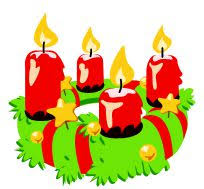             Alergeny:      gluten, mleko i prod.pochodne,	      seler, gluten, jajka, ryba, mleko i prod.pochodne	       	   mleko i prod.pochodne
                                  śladowo: soja, gorczyca  											  
                                  		         									     Woda do picia cały czas                                            Zastrzegamy prawo modyfikacji jadłospisu	